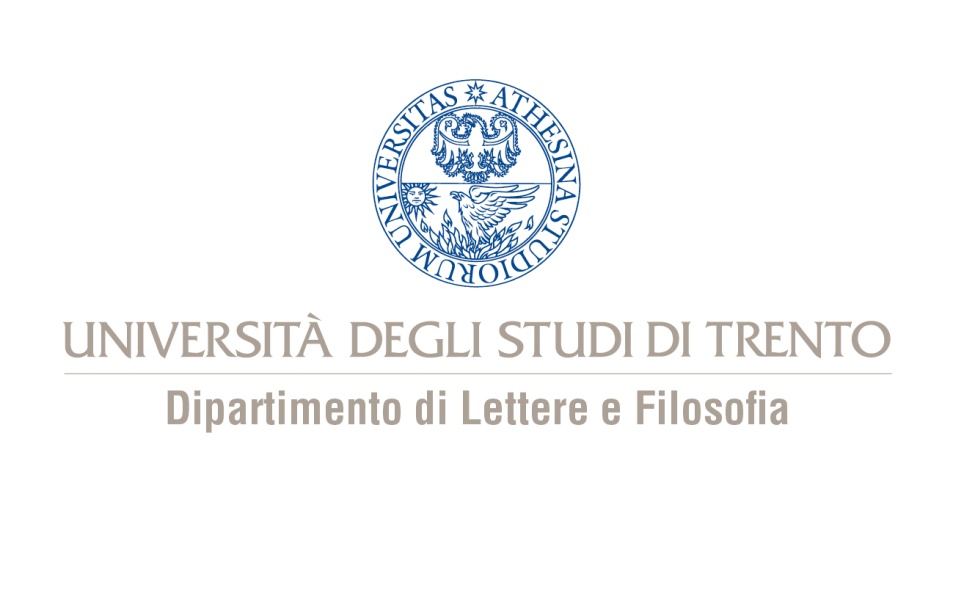 REGISTROATTIVITÁ DIDATTICHE, EVENTI, STUDIODOTTORANDO __________________________________________________ ANNOSCUOLA DI DOTTORATO IN STUDI UMANISTICIA.A. _______________ – _________ CICLOTitolo attività didatticaDataFirma del docenten. oreTotaleSCUOLA DI DOTTORATOIN STUDI UMANISTICIVISTO SI APPROVAIL TUTOR______________________Titolo eventoDataFirma del docenten. oreTotaleSCUOLA DI DOTTORATOIN STUDI UMANISTICIVISTO SI APPROVAIL TUTOR______________________Attività di studioDataFirma del docenten. oreTotaleSCUOLA DI DOTTORATOIN STUDI UMANISTICIVISTO SI APPROVAIL TUTOR______________________